Stopa montażowa FUI 80Opakowanie jednostkowe: 1 sztukaAsortyment: C
Numer artykułu: 0073.0227Producent: MAICO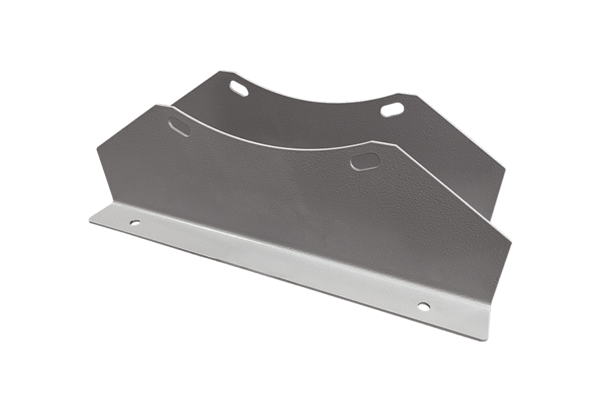 